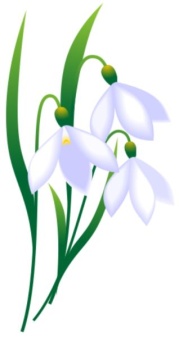 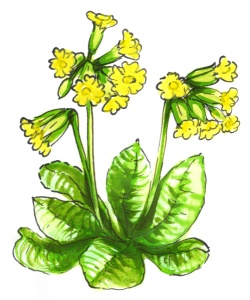 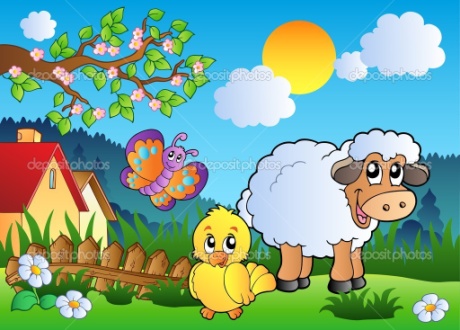            	Plán činnosti – březen 2016DatumČasMístoObsahPartnerVstupnéZodp.29.  2. – 4. 3.7.30 – 13,30TřídaVčeličekPraktikantka Mgr. Tereza ZahradníkováCMGaSOŠPg BrnoJ. ZacpálkováPokračuje PrůběžněMŠPodtéma: „Zvířátka v zimě“ (dokončení)Pg. pracovnice2. 3.8,00MŠFocení dětíPhotodienstJ. Matlochová7. 3.PrůběžněMŠPodtéma: „ Jak se budí jaro“Pg. pracovnice7 .- 11 .3.12,25 – 14,20Lázně JeseníkSolná jeskyně SOLVITA – ozdravný pobytRodiče160,-J. Matlochová17. 3.                      (5–7 leté děti)10:00Divadlo P. Bezruče„Hrátky na pohádky“Divadlo P. Bezruče60,- KčA. Obzinová18. 3.MŠTInkasní platba – Duben RodičeL. Pecinová30. 3.31. 3.7:06-9:0011:30–16:00MŠTMŠDPlatby v hotovosti – DubenRodičeL.Pecinová21. 3.PrůběžněMŠPodtéma: „Hody, hody, doprovody“Pg. pracovnice24. 3.9,00, 9,50 (2 skupiny)U Včeliček„Hadráček a Plecháček“Divadlo40,- KčPg. pracovniceUpřesníme9:30DomašovNávštěva ovčína, kravínaAutodoprava Sedláček St.I. Šťastná29. 3.30. 3.1. skupina2. skupinaMěst. knihovnaNávštěva knihovny v Jeseníku – dětské odd.Měst. knihovnaJ. Matlochová